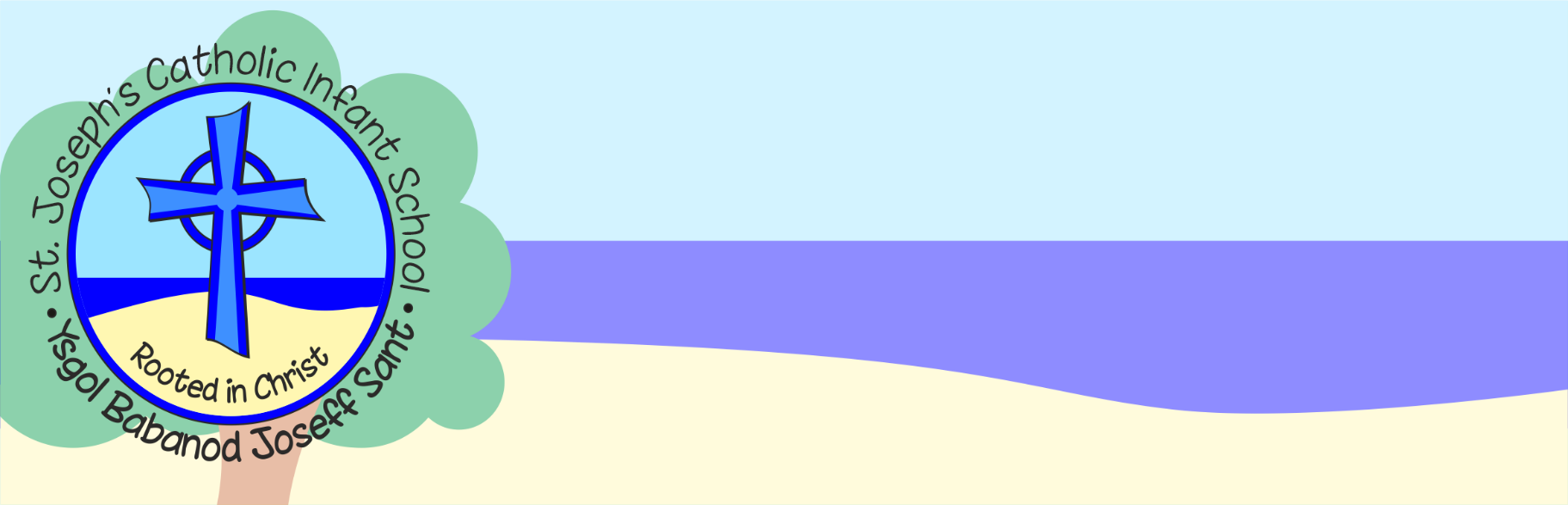 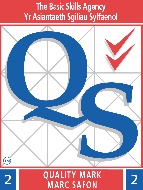 Dear Parents and Carers,Welcome back to the Spring Term. I hope that you have had a holy, healthy and restful Christmas. We have missed the children and all staff are looking forward to them returning tomorrow. However, this is a cautious return as NPT moves to COVID 19 HIGH RISK level. Our aim is to keep school open, to do this we will need to reintroduce the systems we have developed to keep all our families, children and staff safe. I am very aware that there are vulnerable individuals within all our families. I thought it would be useful to revisit how you can help us all to keep as safe as possible. It is really important that if your child have any of the 3 key symptoms that they do NOT attend school:High temperatureA continuous coughA loss or change to sense of smell or tasteNew guidance for children 5-17 years identified as close contacts advises that they take a Lateral Flow Test every day for 7 days or until 10 days since last contact with the person tested positive. Please inform school should you have a positive case in the family.Could we ask your support as parents to help with the following: Adults, please wear a face mask in the yard and keep to the staggered entry exit times: Y2-8:45, Mrs Turner and Mrs James 8:50, Mrs Mapp /Mrs Torrance 8:55, Nursery 9:00To reduce transmission, please move away from school promptly once your child has been dropped. If more than one sibling, please only one adult per family in the yard.Please keep 2m social distance on the yard.Use Breakfast Club only when essential.Sadly, we will be suspending Language and Play for January, but will definitely review the situation in February. Hopefully, working together we will be able to provide learning and teaching based in school throughout this very challenging time ahead. Thank you for your support.Ms Julie Beaumont